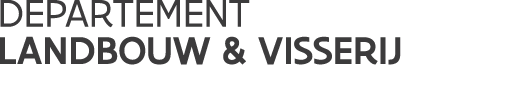 VERSLAG ////////////////////////////////////////////////////////////////////////////////////////////////////////////////////////////////////////////////////////////////////////////////////////////////////////////////////////////////////////////////////////////////////Marktsituatie (wereld+eu)Wereldmarktprijzen- Witte suikerprijs (Londen nr. 5- termijncontracten augustus 2016) op 25/5/2016 = 470,2 $/ton (421,0 €/ton of 0,2 % meer dan 26/4/2016). - Ruwe suikerprijs (New York nr. 11- termijncontracten juli 2016) op 25/5/2016 = 16,61 $cts/lb (327,9 €/ton of 3,4 % meer dan 26/4/2016). - ‘White Sugar Premium’ bedraagt ongeveer 104 $/ton (augustus/juli basis wit versus ruw)- Wisselkoersen op 25/5/2016: 		1 € = 1,117 $ (1,129 $ op 26/4)					1 € = 3,964 BRL (3,99 BRL op 26/4)De stijgende tendens van de prijs voor witte suiker is aan de ene zijde te verklaren door de verwachte tekorten op de wereldmarkt (de suikerproductie in Brazilië, EU, India, Thailand en China is lager).Wereldmarktnieuws- Wereldsuikerproductie, -consumptie en globaal overschot/tekort: vooruitzichten voor 2015/2016 (Mt ruwe suiker): Brazilië:De campagne voor 2015/2016 is 33.5 Mt en voor 2016/2017 wordt er 4 Mt meer verwacht.Indië:De Moesson resulteert in een grote droogte met als mogelijk gevolg invoer van witte suiker in Indië.  Voor campagne 2016/2016 wordt een suikerproductie verwacht van 24,4 Mt en voor campagne 2016/2017 tussen 22 en 24 Mt. . Intussen heeft Indië de verplichting om de exporteren om subsidies te krijgen afgeschaft.China:Andere teelten zijn interessanter om te telen.  Veel illegale invoer van witte suiker vanuit Cambodja, Laos en Vietnam (1.5 Mt).Thailand:Volgende campagne zou 9.8 Mt suiker opbrengen (t.a.v. 11 Mt in 2015/15).EU-marktOpbrengstrendementen en ingezaaide oppervlakteEr is een afname van de oppervlakte ingezaaide suikerbieten voor 2015/2016 van -14 % en zal niet meer stijgen naar de ingezaaide oppervlakte van 2014/2015Opbrengst in maart 2016: 73,39 t/ha t.o.v. gemiddelde opbrengst voor de periode 2011-2015 van 71,79 t/haUitvoer quotum 2015/16:In totaal werd al 23.832,2 ton uitgevoerd.Oorsprong: 7.000 t NL, 5000 t UK, 4.000 t FR, 2.000 t DE, 2.000 t BEUitvoer buiten quotum 2015/16:Suiker:de eerste tranche van 650.000 t vastgesteld door Verordening (EU) nr. 1164/2015 met een toewijzingscoëfficiënt van 32,9% voor suiker (Verordening (EU) nr. 1803/2015): 100 % toegewezende tweede tranche van 700.000 t vastgesteld door Verordening (EU) nr. 190/2016 met een toewijzingscoëfficiënt van 84,4% voor suiker (Verordening (EU) nr. 259/2016): 100 % toegewezenIsoglucose: 35.998 t of 48,57 % van 70.000 t vastgesteld door Verordening (EU) nr. 1164/2015 werd tot nu toe toegewezen.Invoer Industriële suiker voor chemische industrie voor 2015/16:Verordening (EG) nr. 635/2014 voor 2014/15 tot het einde van 2016/2017, voor een TRQ van 400.000 t suiker voor de toevoer van de chemische industrie (CN 1701) geldt van 1 oktober 2014 tot en met 30 september 2017 : tot dusver werd 27.234 ton of 6,8 % toegewezen van de 400.000 t suiker.Productie Isoglucose 2015/2016 (februari 2016): 310.000 t (op een quotum van 720.000 t)Gemiddelde prijzen voor EU suiker en Prijzen en hoeveelheden suiker geïmporteerd vanuit ACP* De prijs voor ruwe suiker is hoger dan de prijs voor witte suiker in ACS.  De prijs voor ruwe suiker voor raffinage evolueert gezaagtand, vooral in functie van de oorsprong en in functie van de verhoudingen tussen ruwe suiker voor consumptie en ruwe suiker voor raffinage.  De raffinage prijs duwt door zijn hogere prijszetting de prijs naar omhoog in functie van de geïmporteerde hoeveelheden. ** Verhoogde EU prijs voor witte suiker.Maximale geobserveerde prijs voor witte suiker: Januari 2013, zijnde 738 €/t.Minimale geobserveerde prijs voor witte suiker: Februari 2015, zijnde 414 €/t maar vanaf maart 2015 is een lichte stijging van de prijs voor witte suiker.  Lichte verhoging van de prijs.  COM merkte op dat de standaarddeviatie meer indicatief is voor de marktontwikkelingen dan een minimum en maximum prijs.Preferentiële invoer: 2015/2016:  EPA-EBA aanvragen tot 25/5/2016 (in ton witte suiker equivalent):Licenties EPA/EBA: Het totaal aantal van 1.065.431 t is 330.000 t minder dan de vorige campagne en 440.000 t dan de campagne daarvoor.  Daardoor zal men onder de verwachte hoeveelheden van de suikerbalans zijn (100.000 tot 200.000 t).Preferentiële invoer 2015/2016: TRQs –aanvragen tot 25/5/2016 (in ton witte suiker equivalent).* DG TAXUD is belast met de opvolging van de invoer waarop 3 drempels staan:70 % op grens van 37.400 t: notificatie aan Moldavië80%: Moldavië moet een geldige verantwoording afleggen betreffende de voorhoging van de invoer100%: In afwezigheid van een geldige verantwoording zal de EU de preferentiële invoervoorwaarden stopzetten.Fysieke invoer (maart 2016).De invoer voor campagne 2015/16 heeft een volume van 1.122.000 t bereikt (150.000 t minder dan de vorige campagne en 300.000 t minder dan de campagne daarvoor)Origine : 65% EPA/EBA, 9% Midden Amerika/Colombia/Peru, 5% Brazilië , 6% Balkan, 15 % Cuba 15% (onder “Others”).Fysieke uitvoer (maart 2016):De uitvoer heeft een volume van 504.000 t bereikt voor de campagne 2015/16 (300.000 t minder dan vorige campagne).Voorraad (maart 2016) De voorraden hebben eind februari een volume bereikt van 9.267.257.t (540.000 t minder dan de vorige campagne).Bespreking van de wettelijke voorzieningen voor suikernotificaties post 2017COM heeft 2 werkdocumenten gepresenteerd.  Een deel van de voorzieningen zullen worden geïntegreerd in de Horizontale verordeningen (notificaties en additionele rechten).Notificaties:Het doel is om het systeem te veréénvoudigen zodanig dat de markt toch nog goed wordt opgevolgd.  De wetgeving zal misschien geen notificaties voorzien van de producenten aan de LS maar enkel de LS aan de COM.  Er resten nog vele vragen:Artikel P1Punt 1, oppervlakte en productie van huidige campagne en voorziening voor volgende campagne (zoals voorzien in ISAMM).Punt 2, 4 en 5 aan LS subsidiariteit.Punt 3 is huidige tekst met verduidelijkingen.Punt 5 aanpassing van deadline voor 25 ste van elke maand.Punt 6 moeten LS voor 30 november de productie van suiker en isoglucose van de vorige campagne notificeren.Artikel P2Punt a definitie “suikerproductie”Punt b sterk veréénvoudigd.  Vermijden dat meerdere malen hetzelfde geteld wordt.  Gezien er geen financiële consequenties meer zijn kan dit sterk veréénvoudigd worden.Punt c veranderen om een éénvoudigere inschatting van de hoeveelheden siroop te kunnen maken.Punt d isoglucose productie wil COM beperken tot hoeveelheden van meer dan 41 % zoals dit het geval is voor restituties.Punt e isoglucose hoeveelheden wenst COM zich enkel te baseren op verkochte hoeveelheden.VoorradenPunt 1 nog verwijzen naar een “warrant”?  Veréénvoudigde tekst zoals ook in punt 2Punt 3, moet men punt b “other” behouden, m.a.w. houden producenten voorraden bij die niet bij hen zijn geproduceerd?Punt 4 stelt COM voor om notificaties te doen voor 30 november ten gunste van de opmaak van de suikerbalans.PrijzenPunt 1 nut notificatie isoglucose prijs?  Indien wel, dan moeten hiervoor ook nog technische regels worden uitgeschreven.Punt 2 notificatie van producent aan LS zou verdwijnen (zie ook Artikel 1(2)).Punt 3 notificatie van LS aan COM.Punt 4 COM informeert beheerscomité betreffende gemiddelde witte suikerprijzen.Punt 5 is nieuw, notificatie van suikerbietprijs.AlgemeenhedenPunt a vertrouwelijkheid kan opgenomen worden in horizontale verordeningPunt b controles.  Sommige LS willen een accreditatiesysteem behouden van de producenten betreffende de controle aspecten.  Dit systeem blijkt zwaar te zijn.  Maar de LS heeft de verplichting om maatregelen te nemen die zij nuttig beschouwen om de nodige informatie te verzamelen.  Bovendien mogen de LS zich verzekeren opdat de ingezamelde informatie het nodige kwaliteitsniveau heeft.Punt c overgangsmaatregelen voor de notificaties tijdens het laatste quotajaar en die moeten gedaan worden na 30 september 2017.Methode voor de vastlegging van suikerprijzenHuidige tekst waarbij alles gerelateerd aan de huidige quota zal verwijderd worden uit de tekst en met mogelijke toevoegingen voor isoglucose en suikerbieten.  Voor suiker houdt men op dit moment rekening met de verkoop tussen de producenten.  De vraag rijst of er enkel rekening gehouden worden met de verkoopprijs van dochtermaatschappij naar markt en niet moederbedrijf naar dochtermaatschappij?Aanvullende rechtenVele LS wensen dit systeem te behouden.  Artikel 2 is een veréénvoudiging van de berekeningen voor de representatieve prijzen.  Artikel 2(4) controle van COM waarbij de representatieve prijs kan gewijzigd worden wanneer deze wijziging 6 % boven de triggerprijs is.  Dit percentage komt van melasse en kan uiteraard nog besproken worden.  Artikel 3 berekening van aanvullende rechten, kan niet gewijzigd worden want vastgelegd binnen WTO.  Artikel 6 is huidige tekst met update betreffende de douanecode.  Artikel 7 veréénvoudigen want geen aanvullend recht meer berekend voor melasse.Deze documenten zullen tijdens het volgend suikercomité uitvoerig besproken worden.  LS worden uitgenodigd hun schriftelijke commentaar mede te delen.Een aantal LS deelden hun eerste opmerkingen mee aan COM: Tijdspanne van notificaties van prijzen aan het comité, opvolging van invoerprijzen vanuit ACS: hoe zit het met deze bepalingen die blijken verdwenen te zijn?Opvolging van bietenprijs: administratieve last, weinig representatief, risico betreffende vertrouwelijkheid.Subsidiariteit naar LS betreffende verzameling gegevens: risico op betrouwbaarheid van gegevens, en zouden op verschillende wijze kunnen verzameld worden bij LS.Nood aan accreditatiesysteem voor de producenten om de betrouwbaarheid van de gegevens te garanderen.Interval van mededelingen zou kunnen gewijzigd worden: te mededelen voorraden elke 3 maand, de maandelijkse notificaties verminderen.Moeilijkheden betreffende de mededelingen voor isoglucose.Noodzaak onderscheid industriële suiker en consumptiesuiker.AOBMarktmaatregelenEr zijn tegengestelde marktsignalen zijnde een zeer lage voorraad en een zeer lage suikerprijs.  De consumptie is een ongekende parameter die mogelijks dalende is.  Men moet de definitieve voorraadcijfers kennen voor de bepaling van de consumptie.  Er is weinig steun van de LS om marktmaatregelen te nemen.  Bovendien zijn de marktsignalen tegenstrijdig om een maatregel te nemen.GREX op hoog niveau voor de suikersectorOp 11 oktober 2016 zal een experten vergadering op hoog niveau éénmalig plaatsvinden.  De GREX van 30 juni 2016 is afgeschaft.Volgend  beheerscomité: 	30 juni 2016 Volgende expertgroep: 		11 oktober 2016Lijst met afkortingen :voorzitter: EU-Commissie – AGRI C4verslaggever: Jan Hostens (VL), Danièle Haine (WL) Onderwerp: BC suiker van 26/05/2016Mt ruwe suikerproductieconsumptieSurplus/tekortCzarnikov174,1184,4-11,4FO Licht172,8181,1-9.5ISO166,8171,8-6.7Kingsman-6.7EUR/t9/201510/201511/201512/20151/20152/20163/2016Witte suiker425417423427429427433Verkoop industriële suiker311293289326299292311Aankoop industriële suiker332330327334345328344Import ruwe suiker uit ACS*389377380463404421398Import witte suiker 406427445447440430441**2015/2016Gevraagde hoeveelheid% van TRQOpmerkingenCXL533.806     79 % van 676.925India, Australië, EO, Cuba : 100%Brazilië: 190.935 t of 57 %Balkan151.31776 % van 200.0002015Gevraagde hoeveelheid% van TRQOpmerkingenMoldavië16.83545 % van 37.400Associatieakkoord met een anti douane omzeilingsmechanisme (PB L260 van 30/8/2014)*Peru5182 % van 23.980Colombia11.90418 % van 67.580Panama00 % van 13.080Midden Amerika36.82223 % van 163.500Oekraïne suiker20.070100 % van 20.070Oekraïne isogluc.1.40014% van 10.000ACS: Afrika, het Caraïbisch Gebied en de Stille Oceaan.ACS-MOL: landen van de ACS-groep die ook MOL zijn: ACS-staten en Minst Ontwikkelde Landen. ACS-NON-MOL: ACS-staten en landen die niet tot de Minst Ontwikkelde Landen behoren.NON-ACS-MOL: Minst Ontwikkelde Landen die niet tot de ACS-staten en landen behoren.CELAC: Comunidad de Estados Latinoamericanos y CaribeñosCIF prijs: Prijs van het product inclusief de kosten, verzekering en transport tot in de haven van eindbestemming. Het is de suikerprijs aan de grens van het importerend land voorafgaand de betalingen van alle importheffingen.CXL-lijsten: lijsten met tariefcontingenten van de EU, gehecht aan het landbouwakkoord van de Uruguay Ronde.CXL-quota: verwijst naar deel II van CXL-lijst met preferentiële concessies, namelijk tarieven in het kader van handelsovereenkomsten opgelijst in Art.I van het GATT.DA: Delegated ActEBA: Everything but Arms: “Alles behalve wapens”-initiatief voor Minst Ontwikkelde Landen: ongelimiteerde invoer, behalve wapens, aan nultarief. EPA: Economic Partnership Agreements: Economische Partnerschapsakkoorden met de ACS-staten.FTA: Free Trade Agreement: Vrijhandelsakkoord.  In het Frans: ALE: Accord de Libre EchangeFTR: Full Time Refiners: VoltijdraffinaderijenGMO: Gemeenschappelijke MarktordeningGN-code: code van de gecombineerde nomenclatuur, dit is de tarief- en statistieknomenclatuur van de douane-unie. ISO: International Sugar OrganisationMercosur of Mercosul (in het Spaans: Mercado Común del Sur, Portugees: Mercado Comum do Sul, Guaraní Ñemby Ñemuha, Nederlands: Zuidelijke Gemeenschappelijke Markt) is een douane-unie tussen Brazilië, Argentinië, Uruguay, Paraguay en Venezuela. Mercosur werd opgericht in 1991. Het doel van de organisatie was om vrije handel en vrij verkeer van goederen, personen en kapitaal te bevorderenMFN: Principe waarbij de meest gunstige handelsvoorwaarden die aan één ander land worden toegekend, automatisch ook worden toegekend aan alle andere handelspartners die de MFN status hebbenMt: miljoen tonNON-ACS: staten die niet tot ACS behoren.IA: Implementing ActTAF : travail à façonTel quel : in ongewijzigde vormTRQ: Tariff Rate Quotum : tariefcontingent: hoeveelheid in te voeren aan een bepaald (verlaagd) invoertarief. Eens het quotum is opgevuld, geldt weer het normale (hogere) invoertarief.USDA: United States Department of Agriculture: Departement Landbouw van de VSA